Департамент общего образования Томской областиОбластное государственное бюджетное общеобразовательное учреждениеКадетская школа-интернат«Северский кадетский корпус»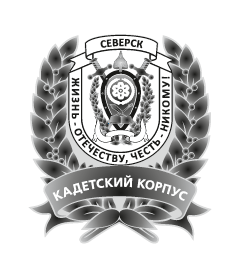 РАБОЧАЯ ПРОГРАММА ПЕДАГОГАИлюшина Татьяна Николаевна, учителя английского языкаФ.И.О., категориявнеурочной деятельности «Полиглот»7 класс(1ч. в неделю, 34 часа в год)предмет, класс и т.п.Рассмотрено на заседании педагогического советапротокол № 2от «31» августа .2018-2019 учебный годПояснительная записка Программа внеурочной деятельности «Полиглот» по изучению английского языка составлена на основе федерального государственного образовательного стандарта основного общего образования и авторской программы О.В.Афанасьева, И.В.Михеева, К.М.Баранова по английскому языку к УМК «Английский язык: «Rainbow English» для учащихся 5-9 классов общеобразовательных учреждений  (Москва: Дрофа, 2014). Программа курса составлена на основе рабочей программы учебно-методического комплекта О.В.Афанасьева, И.В.Михеева, К.М.Баранова по английскому языку к УМК О.В.Афанасьева, И.В.Михеева, К.М.Баранова. «Английский язык: «Rainbow English» для учащихся 7 классов общеобразовательных учреждений  (Москва: Дрофа, 2014) и соответствует учебному плану  образовательного учреждения.Программа внеурочной деятельности по английскому языку рассчитана на учеников, изучавших немецкий язык. Объем программы составляет 34 часа школьного учебного плана при нагрузке 1 час в неделю. Срок реализации программы – 1 год.	Цель: освоение разговорных структур для успешного овладения диалогической речью и формирование навыков коммуникации для учеников  	Задачи:выработка фонетических навыков;развитие навыка диалогического речи бытового общения;развитие навыка чтения и письма;обучение решению коммуникативных задач, необходимых для ведения диалогов, полилогов, дискуссий; умению выражать свое мнение;обучение основам общения в устной форме в различных речевых ситуациях;умение воспринимать на слух и передать информацию;расширение содержания образовательного минимума.Программа элективного курса направлена, как и рабочая программа, на развитие иноязычной коммуникативной компетенции в совокупности ее составляющих – речевой, языковой, социокультурной, компенсаторной, учебно-познавательной.Планируемые результаты освоения программы внеурочной деятельности по английскому языкуВ результате изучения программы английского языка в 7 классе ученик научится понимать:- основные значения изученных лексических единиц (слов, словосочетаний)- основные способы словообразования (аффиксация, словосложение, конверсия);- особенности структуры простых и сложных предложений английского языка;- интонацию различных коммуникативных типов предложения;- изученных грамматических явлений (видовременных форм глаголов и их эквивалентов, артиклей, существительных, степеней сравнения прилагательных и наречий, местоимений, числительных, предлогов);- основные нормы речевого этикета (реплики-клише, наиболее распространённая оценочная лексика), принятые в стране изучаемого языка;- роль владения иностранным языком в современном мире;- особенности образа жизни, быта, культуры стран изучаемого языка, сходства и различия в традициях своей страны и стран изучаемого языка.Помимо этого у учащихся сформируются необходимые знания, умения и навыки в следующих видах речевой деятельности:К числу планируемых результатов освоения программы внеурочной деятельности отнесены:личностные результаты – общие представления о мире, как о многоязычном и поликультурном сообществе, осознания языка, в том числе иностранного, как основного средства общения между людьми, знакомство с миром зарубежных сверстников с использованием средств изучаемого иностранного языка;метапредметные результаты – развитие умения взаимодействовать с окружающими при выполнении разных ролей в пределах речевых потребностей и возможностей школьника, развитие коммуникативных способностей школьника, умения выбирать адекватные языковые и речевые средства для успешного решения элементарной коммуникативной задачи, расширение общего лингвистического кругозора школьников, развитие познавательной, эмоциональной и волевой сфер школьника;предметные результаты – овладение начальными представлениями о нормах иностранного языка (фонетических, лексических), умение находить и сравнивать такие языковые единицы, как звук, буква и слово. Программа организации внеурочной деятельности школьников по направлению «иностранные языки» предназначена для работы с детьми, начинающими изучать английский язык, и является механизмом интеграции, обеспечения полноты и цельности содержания программ по предмету, расширяя и обогащая его. СОДЕРЖАНИЕ КУРСАСодержание обучения включает следующие компоненты:1) сферы общения (темы, ситуации, тексты);2) аспекты коммуникативной компетенции:	Данная программа ориентирована на обязательный минимум содержания, очерченный в Государственном образовательном стандарте основного общего образования по иностранному языку. Предметное содержание речи в стандарте определяется перечислением ситуаций в социально-бытовой, учебно-трудовой и социально-культурной сферах общения в рамках следующей тематики.ФонетикаЯ и моя семья. Мои увлечения.Программа внеурочной деятельности направлена на овладение английским языком в указанных сферах общения на базовом уровне и предполагает дальнейшее совершенствование речевых компетенций в процессе урочной деятельности в рамках освоения рабочей программы по предмету.СОДЕРЖАНИЕ УЧЕБНОГО ПРЕДМЕТА (34 ч.)Календарно - тематический планпо английскому языкуна 2017 – 2018 учебный годПЕРЕЧЕНЬ ЛИТЕРАТУРЫДля ученика:О.В.Афанасьева, И.В.Михеева, К.М.Баранова. Английский язык: «Rainbow  English»: Учебник для 7 кл. Общеобраз. Учрежд.— Москва:Дрофа, 2014;О.В.Афанасьева, И.В.Михеева, К.М.Баранова. «Английский язык: «Rainbow  English»: Рабочая тетрадь для 7 кл. Общеобраз. Учрежд. в двух частях — Москва: Дрофа, 2014;Для учителя:О.В.Афанасьева, И.В.Михеева, К.М.Баранова. Авторская программа по английскому языку к УМК 	О.В.Афанасьева, И.В.Михеева, К.М.Баранова. «Английский язык: Rainbow English» для учащихся 5-9 классов общеобразовательных учреждений  - Москва: Дрофа, 2014;О.В.Афанасьева, И.В.Михеева, К.М.Баранова. «Английский язык: Rainbow  English»: книга  для  учителя — Москва: Дрофа, 2014;О.В.Афанасьева, И.В.Михеева, К.М.Баранова. «Английский язык: Rainbow  English»: CD MP3   - Москва: Дрофа, 2014;Андросенко, Т.Д. Английский язык. 2-11 классы: внеклассные мероприятия. Волгоград: Учитель, 2011. – 167 с;Ю. А. Смирнов Английский язык Чтение:  ЕГЭ 2012 – М.: Просвещение, 2012 – 102Книга для чтения на английском языке. Читаем с удовольствием/Сост. Е.К. Поздеева - М.: Просвещение, 2009 -143 с.Журнал «Английский язык в школе», изд. «Титул», Обнинск ,  2010-2013  г.Журнал   « Speak Out»,   изд. «Глосса – Пресс», 2010-13 г. 32 с.Средства обученияГрамматические таблицы к основным разделам грамматического материала, содержащегося в стандартах для каждого ступени обученияКарты на иностранном языке.Физическая карта ВеликобританииНабор  фотографий с изображением ландшафта, городов, отдельных достопримечательностей стран изучаемого языкаАудиозаписи к УМК, которые используются для изучения иностранного языкаВидеофильмы, соответствующие тематике.Электронные учебники, практикумы и мультимедийные обучающие программы по иностранным языкамКомпьютерные словариИгровые компьютерные программы (по изучаемым языкам)ТелевизорКлассная  доска с магнитной поверхностью и набором приспособлений для крепления постеров и таблицСетевой фильтр-удлинитель «Согласовано»Руководитель ШМО_______/_______________ ФИОПротокол №1от «24» августа .«Согласовано»Заместитель директора по УВР ОГБОУ КШИ «Северский кадетский корпус»_______/ Емельянова Е.Ю.	/ФИО«24» августа .«УТВЕРЖДАЮ»Директор ОГБОУ КШИ «Северский кадетский корпус»___________/ А.О. Окунев	/ФИОПриказ № 66-од от «31» августа .№Виды деятельностиФормирование ЗУНIГоворениеДиалог этикетного характераНачинать, поддерживать разговор в рамках изученных тем, заканчивать общение; Поздравлять, выражать пожелания и реагировать на них; Выражать благодарность, вежливо переспрашивать, отказываться, соглашаться, извиняться. Объем диалога — 3 реплики со стороны каждого партнера.Диалог-расспросзапрашивать и сообщать фактическую информацию (кто?, что?, где?, когда?, куда?, как?, с кем?, почему?), переходя с позиции спрашивающего на позицию отвечающего);целенаправленно расспрашивать. Объем диалогов — до 4 реплик с каждой стороны.Диалог-побуждение к действиюобращаться с просьбой и выражать готовность/отказ ее выполнить; приглашать к действию/взаимодействию и соглашаться/не соглашаться принять в нем участие. Объем диалога — 3 реплики с каждой стороны.Диалог — обмен мнениямивыражать свою точку зрения на то, что нравится или не нравится партнерам по общению.Объем диалогов — 3 реплики со стороны каждого участника общения.Монологическая форма речиВысказывания о себе, своей семье, учебе с использованием таких типов речи, как повествование, сообщение, описание;Изложение основного содержания прочитанного с опорой на текст;сообщения по результатам проектной работы. Объем монологического высказывания — 6—8 фраз.IIАудированиеВладение умениями воспринимать на слух простые и короткие сообщения с различной глубиной проникновения в их содержание (с пониманием основного содержания, с выборочным пониманием и полным пониманием текста).— понимать тему и факты сообщения;— вычленять смысловые вехи;— выделять главное, отличать от второстепенного.Время звучания текстов для аудирования — 1—1,5 минуты.IIIЧтениеЧтение с пониманием основного содержания текстапонимать тему и основное содержание текста;выделять смысловые вехи, основную мысль текста; вычленять причинно-следственные связи в тексте; кратко, логично излагать содержание текста;оценивать прочитанное, сопоставлять факты в различных культурах.Объем текстов для ознакомительного чтения — 400—500 слов без учета артиклей.Чтение с полным пониманием текстаполно и точно понимать содержание текста на основе языковой и контекстуальной догадки, использования словаря; кратко излагать содержание прочитанного; выражать свое мнение по поводу прочитанного.Объем текстов для чтения с полным пониманием — 250 слов без учета артиклей.Чтение с выборочным пониманием нужной или интересующей информациипросмотреть текст или несколько коротких текстов и выбрать нужную, интересующую учащихся информацию.IVПисьмоделать выписки из текста; составлять план текста;писать поздравления с праздниками, выражать пожелания (объем — до 30 слов, включая адрес);заполнять анкеты, бланки, указывая имя, фамилию, пол, возраст, гражданство, адрес;писать личное письмо с опорой на образец (расспрашивать адресата о его жизни, здоровье, делах, сообщать то же о себе, своей семье, друзьях, событиях в жизни и делах, выражать просьбу и благодарность).Объем личного письма — 50—60 слов, включая адрес, написанный в соответствии с нормами, принятыми в англоязычных странах.№ТемаКол-во часов1Фонетика162«Я и моя семья»18Итого:34Номера уроковпо порядку№ урокав разделе, темеТема урокаПлановые сроки изучения  учебного материалаСкорректированные сроки изучения учебного материала Раздел 1. Фонетика  (16часов)Раздел 1. Фонетика  (16часов)Раздел 1. Фонетика  (16часов)Раздел 1. Фонетика  (16часов)Раздел 1. Фонетика  (16часов)1.1Звук [ϴ]. Текст, чтение вслух, фонетический анализ текста.2.2Звук [д]. Текст, чтение вслух, фонетический анализ текста.3.3Звуки  [ϴ], [д].  Текст, чтение вслух, фонетический анализ текста.4.4Звук [ʧ]. Текст, чтение вслух, фонетический анализ текста.5.5Звук [ә:]. Текст, чтение вслух, фонетический анализ текста. Ударные и безударные слоги. Звук [ж], [ɑ:]. Текст, чтение вслух, фонетический анализ текста.6.6Звук [p],  [t], [k]. Текст, чтение вслух, фонетический анализ текста. Звук [j]. Текст, чтение вслух, фонетический анализ текста.7.7Звук [ƞ]. Текст, чтение вслух, фонетический анализ текста. Звук [i:], [i]. Текст, чтение вслух, фонетический анализ текста.8.8Звук [b], [d]. Текст, чтение вслух, фонетический анализ текста. Звук [ͻ:], [ͻ]. Текст, чтение вслух, фонетический анализ текста.9.9Звук [ʤ]. Текст, чтение вслух, фонетический анализ текста. Звук [u:], [u]. Текст, чтение вслух, фонетический анализ текста.10.10Звук [ʒ], [ʤ], [ʧ]. Текст, чтение вслух, фонетический анализ текста. Звук [e]. Текст, чтение вслух, фонетический анализ текста.11.11Звук [ʃ, [s].]. Текст, чтение вслух, фонетический анализ текста. Звук [ж]. Текст, чтение вслух, фонетический анализ текста.1212Звук [h]. Текст, чтение вслух, фонетический анализ текста.1313Звук [z]. Текст, чтение вслух, фонетический анализ текста.1414Звук [m], [l], [n]. Текст, чтение вслух, фонетический анализ текста.1515Звук [f], [v]. Текст, чтение вслух, фонетический анализ текста. Звук [w]. Текст, чтение вслух, фонетический анализ текста.1616Фонетический анализ текста. Систематизация и обобщение фонетического материала.Раздел 2. ««Я и моя семья» (18 часов)Раздел 2. ««Я и моя семья» (18 часов)Раздел 2. ««Я и моя семья» (18 часов)Раздел 2. ««Я и моя семья» (18 часов)Раздел 2. ««Я и моя семья» (18 часов)17.1Глагол “to be” «быть»18.2Артикли “a” “the”19.3Предлоги in, at, on20.4Конструкция There is (are)21.5Сравнительные степени прилагательных22.6Глагол to have, have got23.7Числительные. The numerals.24.8Наречия. Adverbs.25.9Настоящее простое время Present Simple.26.10Настоящее длительное время Present Progressive27.11Present Simple and Present Progressive: сравнение времен.28.12Рассказ о себе.29.13Рассказ о семье.30.14Мои увлечения.31.15Распорядок дня.32.16Письмо другу.33.17Исчисляемые и неисчисляемые имена существительные: употребление на письме.34.18Систематизация и обобщение ЛЕ и грамматического материала за курс 7 класса.